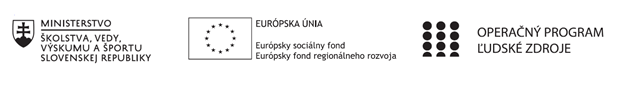 Správa o činnosti pedagogického klubu Príloha správy o činnosti pedagogického klubu                                                                                             PREZENČNÁ LISTINAMiesto konania stretnutia: ZŠ Sama CambelaDátum konania stretnutia: 1.6.2020Trvanie stretnutia: 3 hodinyZoznam účastníkov/členov pedagogického klubu:Meno prizvaných odborníkov/iných účastníkov, ktorí nie sú členmi pedagogického klubu  a podpis/y:	Prioritná osVzdelávanieŠpecifický cieľ1.1.1 Zvýšiť inkluzívnosť a rovnaký prístup ku kvalitnému vzdelávaniu a zlepšiť výsledky a kompetencie detí a žiakovPrijímateľZákladná škola Sama Cambela, Školská 14, 976 13 Slovenská ĽupčaNázov projektuZvýšenie kvality vzdelávania na ZŠ Sama Cambela v Slovenskej ĽupčiKód projektu  ITMS2014+312011R070Názov pedagogického klubu 5.6.1. Pedagogický klub - prírodných vied na primárnom stupni s písomným výstupomDátum stretnutia  pedagogického klubu01.06.2020Miesto stretnutia  pedagogického klubuZŠ Sama CambelaMeno koordinátora pedagogického klubuJana KrížováOdkaz na webové sídlo zverejnenej správywww.zsslovlupca.edu.skManažérske zhrnutie:Anotácia: Stretnutie pedagogického klubu prírodných vied na 1. stupni ZŠ sa konalo s cieľom zadefinovať a vybrať najvhodnejšie experimenty pre tému: „mechatronika“ z pohľadu efektívneho uplatnenia na primárnom stupni ZŠ, z pohľadu využitia v bežnom živote , ale aj z pohľadu dostupnosti potrebných pomôcok.Kľúčové slová: konštruovanie, využitie v bežnom živote, primárne vzdelávanie.Hlavné body, témy stretnutia, zhrnutie priebehu stretnutia: Otvorenie, prezenčná listina,Vysvetlenie základných pojmov,Charakteristika mechatroniky, výber vhodných experimentov, skúsenosti s nimi, Diskusia, Záver.Zhrnutie:             Stretnutie sa konalo v priestoroch 2.B triedy v budove 1. stupňa ZŠ v čase 13.45 – 16.45. Prítomných privítala koordinátorka klubu a oboznámila s programom. V diskusii sa vyjadrili dvaja členovia klubu s návrhmi najvhodnejších experimentov z tematiky elektrina, a ich návrhy boli zapracované. V závere poďakovala prítomným za podnetné nápady a stručne zhrnula priebeh stretnutia.Tematika: Považujeme za potrebné vytvárať situácie, v ktorých majú deti možnosť spontánne vyberať náradie na prípravu a/alebo úpravu predmetov, prostredia, materiálov. Počas používania náradia a nástrojov vedie deti k ich efektívnemu a bezpečnému spôsobu používania, pomáha zlepšovať spôsobilosť používať nástroje a náradie správne. Kladieme dôraz na rozvoj:jemnej motoriky – navliekanie korálikov, triedenie drobných predmetov, skladanie papiera;zručnosti – hrabanie, skrutkovanie, prelievanie, presýpanie, pranie mydlom, strihanie atď.Závery a odporúčania:Členovia pedagogického klubu sa zhodli, že pre rozvíjanie elementárneho technického myslenia je dôležité, aby žiaci spoznávali vlastnosti materiálov a učili sa využívať to, čo sa o materiáloch naučia. Aby bolo dieťa v technických zadaniach úspešné, musí:byť vnímavé voči prostrediu,pozorovať vlastnosti predmetov,  pokusom a omylom skúšať rôzne riešenia,tvorivo pristupovať k využívaniu dostupných materiálov a nástrojov.  Vypracoval (meno, priezvisko)Jana KrížováDátum1.6.2020PodpisSchválil (meno, priezvisko)Eva ŽaloudkováDátum2.6.2020PodpisPrioritná os:VzdelávanieŠpecifický cieľ:1.1.1 Zvýšiť inkluzívnosť a rovnaký prístup ku kvalitnému vzdelávaniu a zlepšiť výsledky a kompetencie detí a žiakovPrijímateľ:Základná škola Sama Cambela, Školská 14, 976 13 Slovenská ĽupčaNázov projektu:Zvýšenie kvality vzdelávania na ZŠ Sama Cambela v Slovenskej ĽupčiKód ITMS projektu:312011R070Názov pedagogického klubu:5.6.1. Pedagogický klub - prírodných vied na primárnom stupni s písomným výstupomč.Meno a priezviskoPodpisInštitúcia1.ZŠ Sama Cambela2.ZŠ Sama Cambela3.ZŠ Sama Cambelač.Meno a priezviskoPodpisInštitúcia